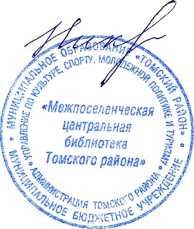 ЩЕРБАКОВОЙ СОФЬЕ